PHẦN MỀM QUẢN LÝ VẬN TẢI CÔNG TY THÀNH HƯNGForm quản lý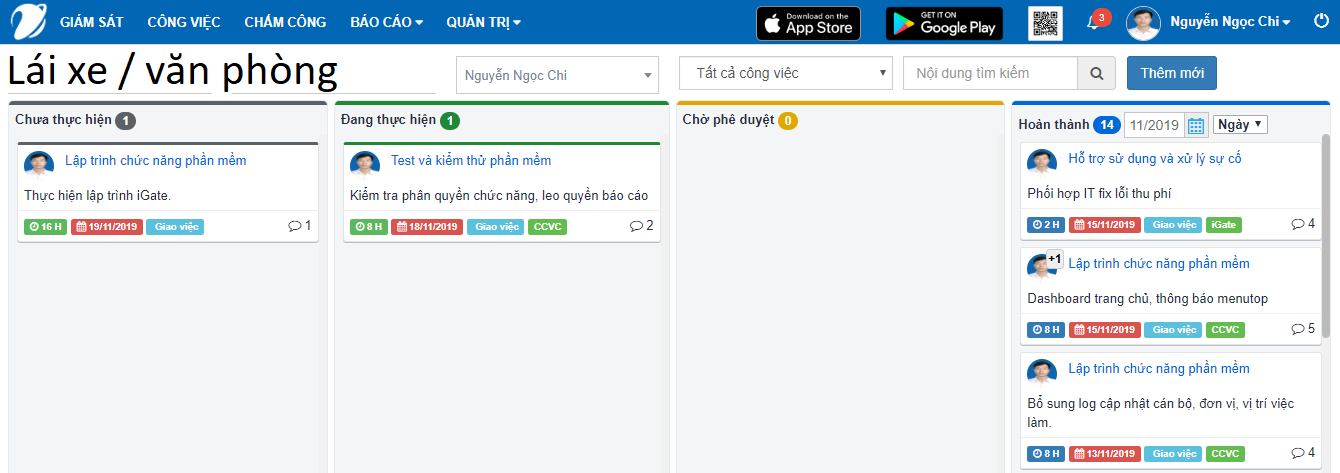 Popup Tạo việc – Giành cho văn phòng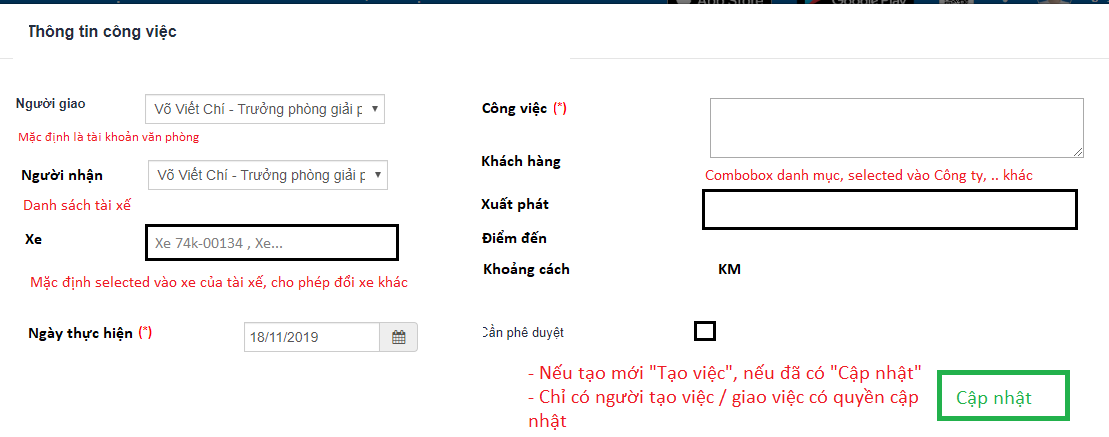 Popup Cập nhật kết quả - Giành cho tài xế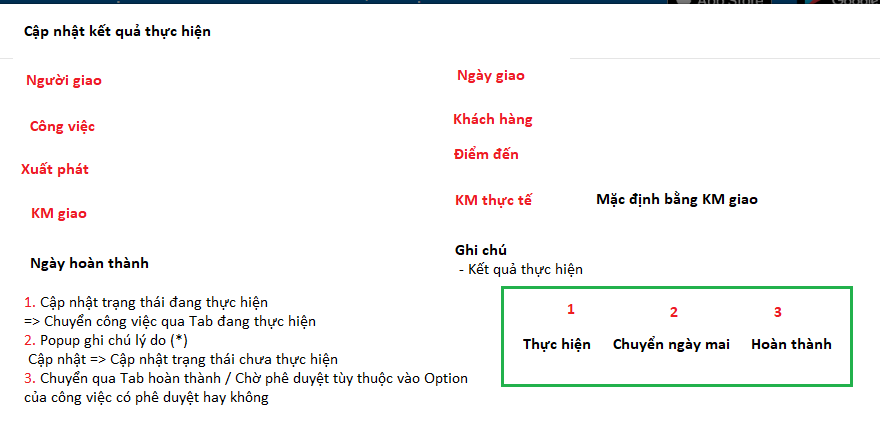 Poup Form Phê duyệtTương tự Popup kết quả nhưng có thêmNgười phê duyệt : Tài khoản đăng nhậpNgày phê duyệt :KM phê duyệt (mặc định lấy từ km thực tế)Ghi chú (Kết quả phê duyệt)Form quản lý đơn vịForm quản lý nhân viênForm quản lý xeHiển thị danh sách xe, tài xế  : STT, Xe, Thông tin (Hảng - Trọng tải – năm sản xuất / đời xe), Nhiên liệu, Tài xếVD: 1, 74K…, Hyundai, 6 tấn, Dầu, 12l/100km , Nguyễn Văn NamClick Popup edit các thông tin trên: Tài xế thì lấy từ danh mục nhân viênBáo cáoThống kê hoạt độngLọc : Từ ngày, đến ngàyChọn nhân viên: Tất cả / Tài xế A, B, CChọn xe: Tất cả / Tài xế A, B, C--------------------------------------------------Option: Chi tiết, Tổng hợp nhân viên,  Tổng hợp xe, Tổng hợp ngàyChi tiết: STT, Tài xế, Ngày,  Xe, khách hàng, xuất phát, đến, Km, Tải trọngTổngTổng hợp tài xếSTT, Tài xế, Ngày công, Số chuyến, Số Km, Tổng tải trọngTổng hợp xeSTT, Xe, Số ngày hoạt động, Số chuyến, Số Km, Tổng tải trọngTổng ngàySTT Ngày, Số xe chạy, Số tài xế , Số khách hàng, Số chuyến, Tải trọngTổngThống kê chi phíXăng dầu, tiền lương,.. A Quỳnh soạn thêm